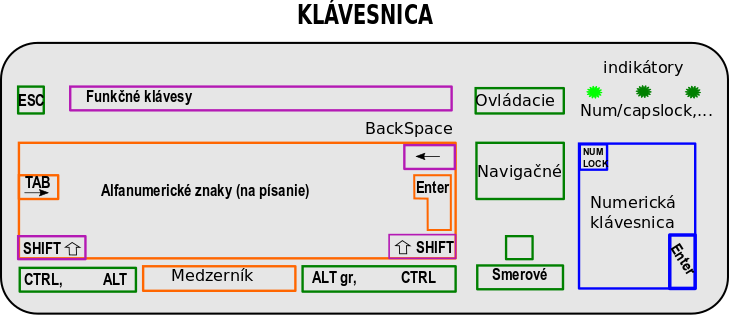 Pravidlá pri písaní textu:veľké písmeno na začiatku vety, názvov a mienna konci riadku nedávam enter		enter dávam až na konci odstavcabodku a čiarku dávam hneď za slovom, potom nasleduje medzeraAko napísať malé a veľké písmena s diakritikou   (mäkčeňom a dĺžňom)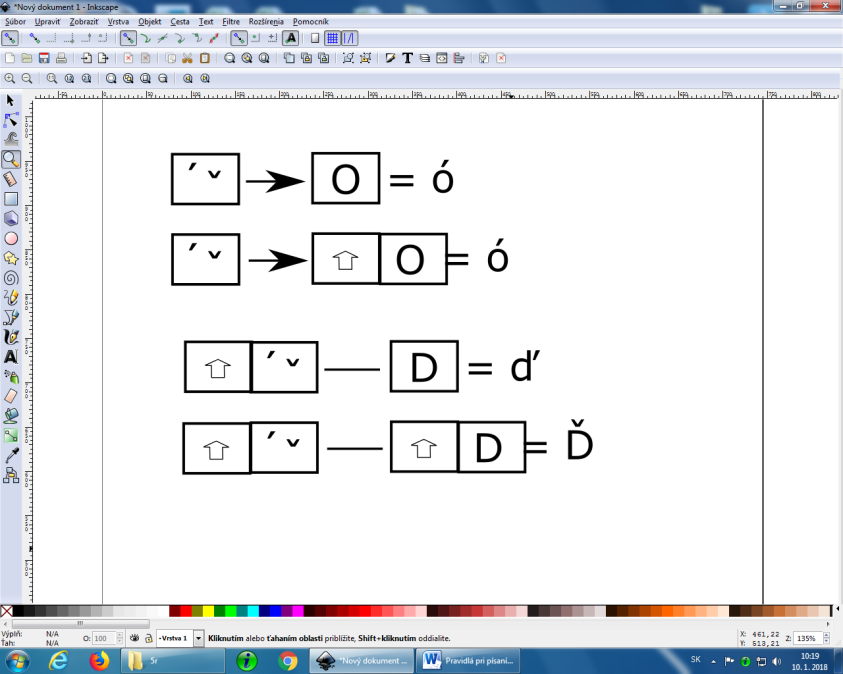 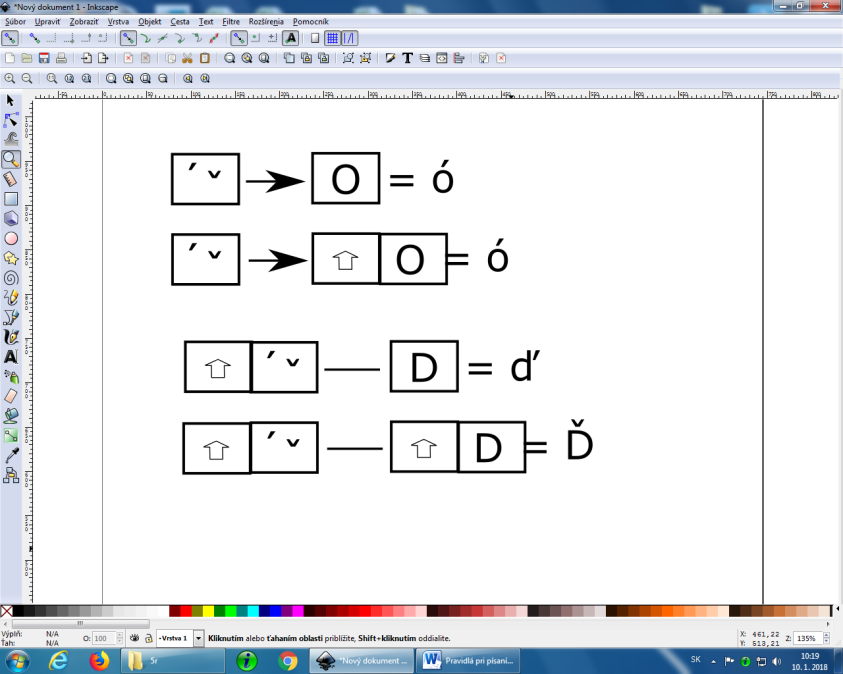 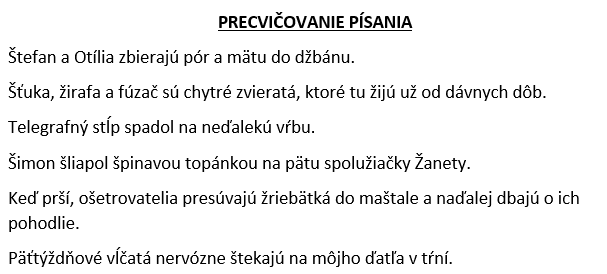 Pangram je text obsahujúci všetky písmená abecedy, používa sa na testovanie písmenovej sady. Vypätá dcéra grófa Maxwella s IQ nižším ako kôň núti čeľaď hrýzť hŕbu jabĺk.Pre jazyky používajúce diakritiku býva zostavenie kompletného pangramu zložité. Nasledujúce slovenské pangramy sú nekompletné. Bonusová úloha:Zistite aké hlásky chýbajú v týchto vetách, aby tvorili pangram.Kŕdeľ šťastných ďatľov učí pri kótovanom ústí Váhu mĺkveho koňa obhrýzať kôru a žrať čerstvé mäso.Nezvyčajné kŕdle šťastných figliarskych ďatľov učia pri kótovanom ústí Váhu mĺkveho koňa Waldemara obžierať väčšie kusy exkluzívnej kôry. 